FONCTIONS EXPONENTIELLES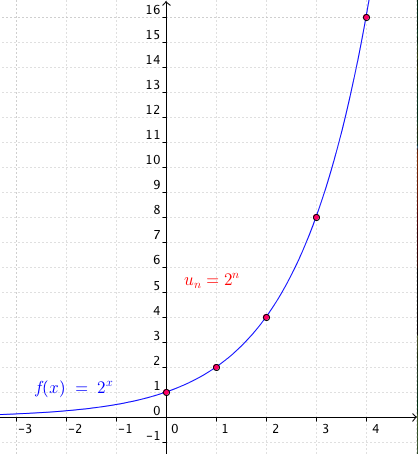 Partie 1 : Définition et propriété	1) DéfinitionOn considère la suite géométrique de raison  définie par .Elle est définie pour tout entier naturel .En prolongeant son ensemble de définition pour tout réel positif, on définit la fonction exponentielle de base .Ainsi par exemple :Pour une suite géométrique de raison  et de premier terme 1, on a par exemple : .Pour la fonction correspondante, on a : mais on a également : .Et de façon générale,  pour tout réel  positif.La fonction  est appelée fonction exponentielle de base 2.Propriété : L’ensemble de définition des fonctions exponentielles peut ainsi être étendu aux valeurs de  négatives.Définition :  La fonction  définie sur , avec , s'appelle fonction exponentielle de base .Exemple :La fonction exponentielle de base 1,2 est définie sur  par .Remarque : Avec la calculatrice, il est possible de calculer des valeurs d'une fonction exponentielle.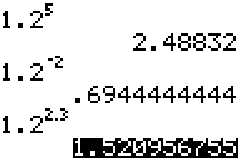 Propriété : La fonction exponentielle de base  est strictement positive sur ℝ.	2) PropriétésPropriétés : a)  et b) c)                     d) , avec  un entier relatif.Méthode : Simplifier une expression Vidéo https://youtu.be/PHTOZid0kzM 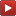 Simplifier les expressions suivantes :CorrectionPartie 2 : Variations de la fonction exponentielle  Vidéo https://youtu.be/YQoR7CFM_1U Remarques :On retrouve les résultats établis pour la variation des suites géométriques.Si  alors la fonction exponentielle est constante. En effet, dans ce cas, Quel que soit , la fonction exponentielle passe par le point (0 ; 1). En effet, .Méthode : Utiliser une fonction exponentielle  Vidéo https://youtu.be/maK64g-y3gA Suite à une infection, le nombre de bactéries contenues dans un organisme en fonction du temps (en heures) peut être modélisé par la fonction  définie sur [0 ; 10] par :.a) À l'aide de la calculatrice, donner un arrondi au millier près du nombre de bactéries après 3h puis 5h30.b) Déterminer les variations de  sur [0 ; 10].c) À l'aide de la calculatrice, déterminer au bout de combien de temps le nombre de bactéries a doublé ?Correction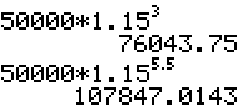 a) b)  donc la fonction  est strictement croissante sur [0 ; 10]. Il en est de même pour la fonction .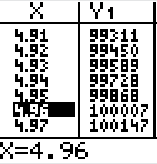 c) Le nombre de bactéries a doublé à partir de  bactéries, soit au bout d'environ 5h.Partie 3 : Taux d’évolution moyenMéthode : Calculer un taux d’évolution moyen  Vidéo https://youtu.be/8ocIhl-SFuQ Entre 2012 et 2015, le prix du gaz a augmenté de 25 %. Calculer le taux d’évolution moyen annuel.CorrectionOn note t le taux d’évolution moyen annuel.Le coefficient multiplicateur correspondant à une augmentation sur un an est égal à :Le coefficient multiplicateur correspondant à une augmentation sur trois ans (de 2012 à 2015) est égal à : Or, sur trois années, le prix a augmenté de 25 % donc ce coefficient multiplicateur est également égal à : .On a donc :Le taux d’évolution moyen annuel est environ égal 7,72%.Remarque :  est appelé la racine n-ième de .On peut également noté .On a par exemple : Si  alors  !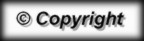 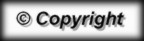 est décroissante sur  est croissante sur 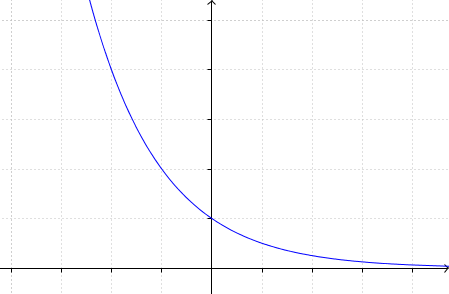 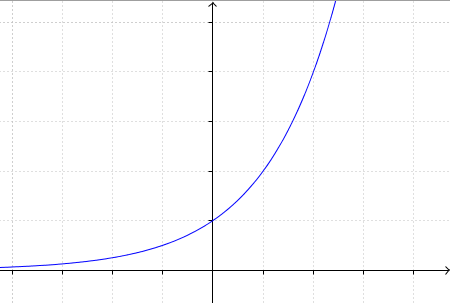 